О внесении изменений в постановление Администрации 
Североуральского городского округа от 14.06.2019 № 627 «Об утверждении перечня муниципальных программ Североуральского городского округа, подлежащих разработке в 2019 году» Руководствуясь статьей 43 Положения о правовых актах Североуральского городского округа, утвержденного решением Думы Североуральского городского округа от 22.04.2015 № 33, Администрация Североуральского городского округаПОСТАНОВЛЯЕТ:1.	Внести в постановление Администрации Североуральского городского округа от 14.06.2019 № 627 «Об утверждении перечня муниципальных программ Североуральского городского округа, подлежащих разработке 
в 2019 году» следующее изменение:в пункте 2 слова «до 01.08.2019 года» заменить словами «до 01.09.2019 года».2. Опубликовать настоящее постановление на официальном сайте Администрации Североуральского городского округа.Глава Североуральского городского округа				          В.П. Матюшенко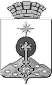 АДМИНИСТРАЦИЯ СЕВЕРОУРАЛЬСКОГО ГОРОДСКОГО ОКРУГА ПОСТАНОВЛЕНИЕАДМИНИСТРАЦИЯ СЕВЕРОУРАЛЬСКОГО ГОРОДСКОГО ОКРУГА ПОСТАНОВЛЕНИЕ11.07.2019                                                                                                         № 719                                                                                                        № 719г. Североуральскг. Североуральск